Term 1 – 2023-MID TERM SERIESGEOGRAPHY MARKING SCHEMEFORM FOURPAPER 2SECTION A a. Tourist attractions into Rift Valley of Kenya Wild animals Lakes Varied relief features Hot springs and geysers People’s culture Mining sites Pre historical and historical sites like Olorgesailie and Kapenguria prison. (Any 3x1 = 3 marks)	b. Measures taken by the government of Kenya to attract more touristsImproving roads to tourists Building more hotels Improving air links with other courtiersPreservation of wildlife, eradicating poaching and maintenance of tourist sites Improved security in the parksTraditional culture is being promoted Providing package tours for the tourists to make it cheaper. Covering the rates charged during low season to attract domestic tourists 	(Any 2 x 1 = 2 mks) 2.	Define Agroforestry	It is a land use system where there is growing of trees and crops on the same piece of land at the same time                                                                                               (1x2=2mks)	b)	Reasons why Agroforestry is encouraged in Kenya	- to ensure continuous supply of wood fuel, timber herbal medicine and raw materials for paper making	- reduce importation of forest products	- create employment opportunities	- protect the soil from erosion	- improve the scenic beauty	- to maintain the hydrological cycle                                                              (Any 3 x 1 = 3mks)3.	a) Characteristics of market gardening	- the farms are very small in size	- they are located near urban / market centres	- the farms are located near good communication links with consumers	- land is intensively farmed	- the work is labour intensive / most work is done by hand				(Any 2 x 1 = 2mks)	b)	Reasons why horticulture is more developed in Netherlands than in Kenya	- high demand for horticultural products in Netherlands than in Kenya	- farmers in Netherlands have more access to capital needed for horticultural farming than in Kenya	- Netherlands has well organised market procedures through cooperatives unlike in Kenya	- there is more advanced horticultural farming research in Netherlands than in Kenya	- Netherlands unlike Kenya has highly skilled labour for production and handling of horticultural products	- Netherlands has more advanced technology which enhances horticultural farming than in Kenya                                                                                                                      (Any 2 x 1 = 2mks)	c)	Advantages of growing horticultural crops in green houses	- plants are safe from climatic hazards like hailstones	- the spread of crop pest and diseases are easily controlled	- moisture requirements are effectively controlled	- weeds are easily controlled since the area is relatively small	- the crops are grown throughout the year.  	(Any 2 x 1 = 2mks)4.	a) What is energy crisis?	Its a situation in the economy when the demand for crude outstripped the supply.    (1x2=2mks)	b)	Effects of energy crisis	- closing down of industries	- unemployment	- industries operating below capacity	- inflation / rise in price	- negative effect on agricultural production                                                  (Any 3 x 1 = 3mks)5.	Reasons why some industries are located near the source of raw materials	- the raw materials may be too bulky and thus expensive to transport	- some raw materials are perishable so they have to be processed before transportation	- processing reduces transport costs                                                              (Any 2 x 1 = 2mks)	b)	Reasons why the new county government system should encourage the Jua Kali industry in their regions	- it will be a major source of employment especially in rural areas	- to provide quality products at affordable prices to the locals	- help reduce / eliminate rural urban migration   	(Any 2 x 1 = 2mks)SECTION Bi) using a scale of 1cm represent 50,000 metric tonnes, draw a comparative bar graph to represent the data above. 							(8mks)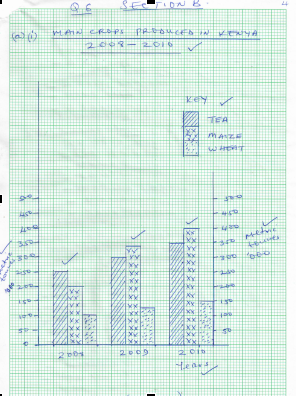 ii) State two advantages of using comparative bar graph. 				(2mks)it gives a good visual impression values in the same group can be compared easily the individual contribution made by the variables in each group can be easily identified.  										(Any 2x1=2mks)i) Name two counties in Kenya where wheat is grown in large scale.		(2mks)Nakuru NarokUasin Gishu Nyandarua										(Any 2x1=2mks)	ii) State three conditions that favour wheat farming in Kenya. 			(3mks)Sloping land for ease of mechanizationHigh altitude (1500 – 2000m) above sea levelModerate rainfall (500mm – 1270mm)Warm temperatures (150c – 200c) for at least three months.Deep fertile volcanic soilsWarm dry sunny spell to enhance ripening and harvesting.										(Any 3 x1=3mks)state four benefits of wheat growing in Kenya. 					(4mks)Source of income for those involved in the activity Source of food to the Kenyan people  Through wheat farming many are employed either directly or indirectlySaves foreign exchange if it was to be imported. Promotes industrialization in Kenya Improvement of infrastructure eg roads 					(Any 4x1=4mks)explain three factors that make Canada produce more wheat than Kenya. Canada has extensive tracts of land which has enabled large scale mechanization of wheat Canada is a developed country therefore has more capital enabling farmers to sustain production unlike Kenya which has inadequate capital.Advanced scientific research in Canada enables the production of higher yielding seeds, better farming tools, seeds, pest control, disease control etc. Wheat farmers in Canada specialize in wheat unlike Kenya where farmers practice mixed farming.There is higher demand for wheat in Canada than in Kenya Farmers in Canada have had a long experience in wheat production spanning over centuries unlike Kenya where wheat farming is relatively new/introduced by white settlers					                                                                 (Any 3x2= 6 marks)7. (a)(i) Types of minerals	-Metallic		-Non-metallic		-Energy minerals	(Any 3 x 1 = 3mks)(ii) 	Occurrence of minerals	-Veins and lodes		-Beds and seams	-Alluvial deposits		-Weathering products			(Any 3 x 1 = 3mks)(b) (i) 	Shaft mining method	-A vertical shaft is sunk /dug.	-Horizontal tunnels are dug	-Props are used to support the roof of the horizontal tunnel.	-Light railway line/conveyer belt is laid along the floor of the horizontal tunnel.	-Mineral ores are blasted.	-Cages/cranes are used to transport the ores to the earth’s surface.		NB: Sequence must be followed to score															(5x1=5mks)(ii) 	Challenges faced by shaft miners	-Sometimes mines get flooded with subterranean water.	-There are occasional emissions of poisonous gases in the mines.	-The dust produced causes respiratory diseases.	-Sometimes tunnels collapse causing death of miners. 		(Any 3 x 1 = 3mks)(c) 	Problems facing the mining industry in Kenya	-Some minerals are found in remote/inaccessible areas which make them difficult/exploitation.	-Pollution of the areas by noise/blasts/smoke/waterproofs is all health hazards.	-The country faces shortage/inadequate capital for exploitation.	-Shortage of skilled personnel hence country relies on expatriates who remit their salaries and 	dividends to their foreign countries.	-Land use conflict e.g. Titanium mining in Kwale between Tiomin Company and the local 	people 	delays/hinders mining.																	(Any 4x 2 = 8mks)(d) 	Reclamation of mining derelicts	-Planting trees					-Creating a park to attract tourists 	-Introducing for settlement/farming		-Refilling the holes. 	(Any 3 x 1 = 3mks)8.(a) Four major fishing grounds in the Atlantic and Pacific oceans.  (4mks)-The North-west Atlantic fishing-The North -East Atlantic fishing ground-The North – West pacific fishing ground-The North – East pacific fishing ground					(4x1=4mks)(b) Five main factors favouring these fishing grounds.  (5mks)-Availability of plenty of planktons-Indented coastlines and shallow extensive continental shelves.-The cool climate resulting in cool ocean waters.-Availability of capital and advanced technology among the border countries.-A fishing eating culture exists among the population of the regions.-A high population which offers a ready market and labour.-Convergence of cold and warm ocean currents in the areas. 		(Any 5x1=5mks)(c) Three types of fishing and for each one, state one method of fishing used.  (6mks)-Pelagic fishing which mainly uses drifting and seining-Demersal fishing which mainly uses trawling and longlining.-Inshore fishing which mainly uses hook and line, gill nets, casting nets, pound nets, trap nets, haul seining and purse seining. -Fresh water fishing which uses seining, gill nets, fishing lines and traps. (Any 3 types, with corresponding correct method =3x2=6mks)(d) (i) Four reasons why the marine fishing industry in East Africa is not well developed.  (4mks)-The warm tropical waters do not favour large scale breeding of fish species.-The narrow continental shelf limits widespread growth of planktons for fish.-There is a limited market at the coast due to low purchasing power.-Inadequacy of capital and poor technology hamper the development of the industry.-There is stiff competition from industrialized nations which have better equipment. (Any 4x1=4mks)(ii)  Six ways in which the fishing industry is of significance in Kenya.  (6mks)-It helps in the diversification of the economy-Fishing is a source of food-The industry creates employment opportunities-Fishing is a source of foreign exchange when sold abroad.-It has led to the development of subsidiary industries.-It has led to development of infrastructure in some areas.-It is a source of raw materials for other industries-It promotes scientific research, especially in fish farming-Fish control mosquito larvae, especially in swamps. (Any 6x1=6mks)9. (a)	Apart from Mwea, name five large irrigation schemes in Kenya.Ahero PerkeraWest KamuDauaGalole / Hola / BuraMitunguuKatilaTavetaKibweziBunyala						(Any 5x1=5)(b)	Explain four conditions that made Mwea a suitable location for irrigation scheme.The area was sparsely populated thus making it easy and cheap to resettle the people.Presence of river Thiba, Nyamindi which would provide water for irrigation.The black cotton soil in the area which was suitable for irrigation because they retain water.The fertile soil in the area which was suitable for crop production.Extensive land for future expansion.The gentle land would allow water to reach the farm through gravity.The unreliable /inadequate rainfall received in the area made it necessary for irrigation to be practiced.						(Any 4x2=8mks)(c)	Explain three benefits to farmers in the Pekerra irrigation scheme.The people who live in the area were originally nomads but now they lead settled lives.Initially the people in the area had no regular sources of income, but nowadays, this is earned from sale of maize and other crops.The establishment of the scheme led to provision of social amenities.Infrastructure which have improved people standard of living.Tenants are able to grow food crops. This has improved their sufficiency it food/has improved their diet.The establishment of the scheme has created employment opportunities for the people in the area.							(Any 3x2=6mks)(d)	Explain three problems experienced by farmers in the Pekerra irrigation Scheme.The stagnant water in the scheme encourages breeding of snails and mosquitoes which spread diseases.Silting of canals/weeds growing in the canals reduce the flow of water into the fields. The farmers spend extra time and money dredging the canal.Delayed low payment discourages the farmers.Fluctuation of pawpaw, onions prices in the market.Competition discourages / demoralize the farmers.Diseases and pests that attack the crops leading to low yields.Weeds compete with crops  for nutrients lowering crop yields.Salination lowers quality  of soils hence lower yields.Shortage  of labour leading to use of hired labour which is very expensive.(Any 3x2=6mks)10. (a)	Breeds of dairy cattle reared in Kenya.	Guernsey		Arsyshire		Alderney	- SahiwalJersey		Frisian		Zebu		Swiss Brown								(Any 2x1=2mks)(b)	Factors that favour dairy farming in Denmark	Availability of capital to run the farms.There is specialisation and advanced technologists.a well-developed co-operative movement.Availability of market for dairy produce at home and abroad.Plenty of pasture.  A high nutritious fodder.A well-developed transport systemMechanised system of farming.Consolidation of the small farm units.				         (Any 4 x 1 = 4mks)(c)	Problems faced by dairy farmers in Kenya.	Inadequate and poor pasture.Stiff competition from other farming practices.Poor transport network in some places especially during rainy seasons.Inadequate extension services.-	Constant droughts leading to inadequate water.Poor marketing systems.Inadequate capital to by expensive farm inputs.	-	Importation of dairy products by unscrupulous traders.		        (Any 5 x 1 = 5mks)(d)	Factors that favour beef farming in Argentina		-	Ideal climate of moderate rainfall about 1000mm well distributed throughout the year.-	Presence of natural open grasslands – pampas -	Well organized and managed ranches.-	Ready market locally and abroad.-	Introduction of European cattle like Hereford which are good quality cattle.-	Availability of capital.-	Fertile loess which favours growth of good pasture.-	Good transport network.-	Undulating landscape that favours grazing.-	Scientific management of the cattle ranches.-	Invention of animal drugs which have almost eradicated pest and diseases.       										(Any 6 x 1 = 6mks)(e)	Ways in which the government of Kenya could assist nomadic pastoralists to improve the quality of their livestock	Provision of veterinary servicesGovernment could improve on pasture by encouraging the planting of nutritious drought resistant grass.Construction of boreholes in dry areas to solve water problems.Encouraging reduction on the number of cattle to improve on quality.Construction of cattle dips.Encouraging paddocking and zero grazing.Encouraging pastoralists to form co-operatives which can avail loans and required cattle farming inputs to famers. 	                                              (Any 4 x 2 = 8Marks)